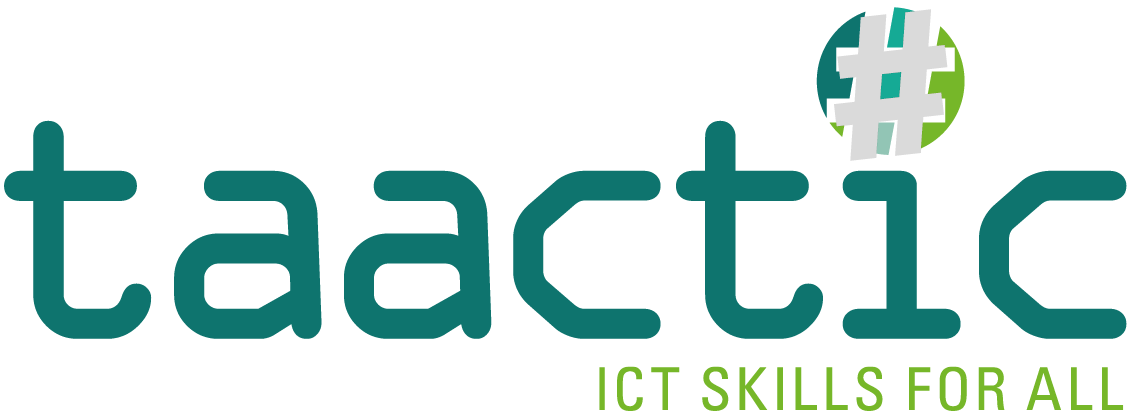 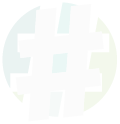 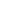 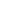 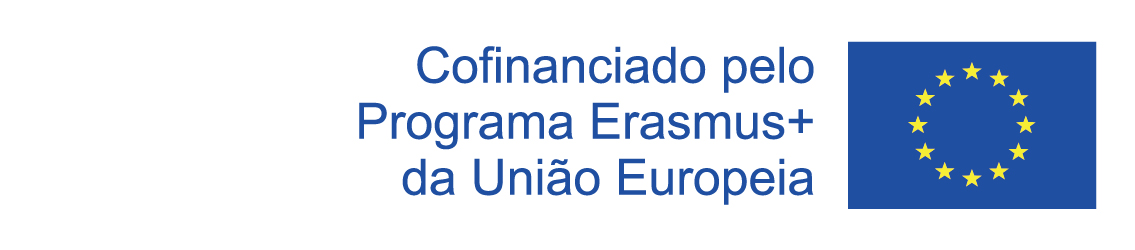 Este trabajo está sujeto a la licencia de atribución Creative Commons. - No comercial - Licencia internacional Share Alike 4.0.Solo el texto de esta publicación (no las ilustraciones) está disponibleSin licencia.El apoyo de la Comisión Europea para la producción de esta publicación no constituye un respaldo del contenido, que refleja únicamente las opiniones de los autores, y la Comisión no se hace responsable del uso que pueda hacerse de la información que contiene.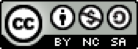 TAACTIC - Project No. 2019-1-FR01-KA204-063046UNIDAD DE APRENDIZAJE 1 : ENTORNO INFORMÁTICOUNIDAD DE APRENDIZAJE 2: COMUNICACIÓNUNIDAD DE APRENDIZAJE 3 : BÚSQUEDA DE INFORMACIÓNUNIDAD DE APRENDIZAJE 4: CREACIÓN DE CONTENIDOSUNIDAD DE APRENDIZAJE 5 : GESTIÓN DE ARCHIVOSUNIDAD DE APRENDIZAJE 6 : SEGURIDAD    UNIDAD DE APRENDIZAJE 1 : ENTORNO INFORMÁTICO    UNIDAD DE APRENDIZAJE 1 : ENTORNO INFORMÁTICO    UNIDAD DE APRENDIZAJE 1 : ENTORNO INFORMÁTICOCONOCIMIENTOHABILIDADESCOMPETENCIAS TRANSVERSALESEsencialesEsencialesEsencialesEntorno informatico ( ordenador, hardware, software ) Identificar las partes físicas de un ordenador/ un portátil/ un smartphone/ una tabletaAprende a aprenderPeriféricos de ordenador (webcam, usb, auriculares,...)Explicar la terminología básicaConexión a InternetEncender/apagar un ordenador/ un portátil/ un smartphone/ una tabletaInteracción básica con el ordenadorEscribir con un teclado y usar el ratónEscritorio e iconosReconocer los iconos del escritorio y las aplicaciones básicas de WindowsPeriféricos (escáner, impresora,..)Conectar un ordenador a una red inalámbrica o cableadaConceptos básicos sobre el acceso a InternetConectar un smartphone a InternetSistemas operativos (Windows,...)Usar la interfaz del navegador webConfigurar un smartphone y/o una tabletaStandardStandardStandardPersonalizar el diseño de la pantalla de bienvenidaHORAS DE APRENDIZAJETotal : 8 horasPresencial: 80%E-learning: 20%UNIDAD DE APRENDIZAJE 2: COMUNICACIÓNUNIDAD DE APRENDIZAJE 2: COMUNICACIÓNUNIDAD DE APRENDIZAJE 2: COMUNICACIÓNCONOCIMIENTOSHABILIDADESCOMPETENCIAS TRANSVERSALESEsencialesEsencialesEsencialesComprender el concepto de cuenta de usuario y cómo administrarlaCrear y gestionar una cuenta de usuario personal (elegir una contraseña, almacenar las credenciales,...)Conocer las normas de conducta destinadas a fomentar el respeto mutuo entre los usuarios (netiqueta)Cómo funciona un correo electrónicoGestionar una dirección de correo electrónico (lista de contactos, archivos adjuntos,...)Usar las redes sociales con fines sociales y de búsqueda de empleoProgramas de comunicación (Whatsapp, Google meet, Skype, Zoom,...)Configurar las opciones de seguridad y privacidad de datosConstruir una identidad digital en las redes socialesRedes sociales (Facebook, Instagram,...)Sincronizar cuentas y espacios en la nube gestionando las copias de seguridad.Comunicarse mediante habilidades de comunicación verbal y no verbalSincronización de cuentasCrear una identidad digital basada en una buena interacción socialHORAS DE APRENDIZAJETotal : 10 horasPresencial : 80% E-learning : 20%UNIDAD DE APRENDIZAJE 3: BÚSQUEDA DE INFORMACIÓNUNIDAD DE APRENDIZAJE 3: BÚSQUEDA DE INFORMACIÓNUNIDAD DE APRENDIZAJE 3: BÚSQUEDA DE INFORMACIÓNCONOCIMIENTOSHABILIDADESCOMPETENCIAS TRANSVERSALESEsencialesEsencialesEsencialesEntender cómo funciona InternetSaber realizar búsquedas en InternetEvaluar una información de confianza y utilizar una fuente fiable (noticias falsas).¿Qué son los motores de búsqueda y para qué sirven?Buscar y encontrar sitios de interés (ocio, trabajo, ciudadanía, salud,...)Mantenerse seguro cuando utilice servicios en líneaCómo iniciar y cómo configurar un navegadorBuscar y encontrar aplicaciones y herramientas útiles para la vida cotidiana (mapas, traducciones, compras,...)Usar servicios digitales para los ciudadanos - específicos para cada paísComprender el potencial de la búsqueda activa en líneaHORAS DE APRENDIZAJETotal: 8 horasPresencial: 70%E-learning: 30%UNIDAD DE APRENDIZAJE 4: CREACIÓN DE CONTENIDOSUNIDAD DE APRENDIZAJE 4: CREACIÓN DE CONTENIDOSUNIDAD DE APRENDIZAJE 4: CREACIÓN DE CONTENIDOSCONOCIMIENTOSHABILIDADESCOMPETENCIAS TRANSVERSALESEsencialesEsencialesEsencialesUso de programas de escritura (Microsoft Word, Google Documents, LibreOffice o similares)Saber cómo crear y editar un archivo de textoConocer la estructura básica de documentos útiles. Por ejemplo: curriculum vitae, registro horarios...Usar programas para crear y manejar hojas de cálculo (Microsoft Excel, LibreOffice Calc o similar)Saber cómo crear una hoja de trabajo y manejar las funcionalidades principalesMejorar a nivel personal: apariencia, puntualidad, expresión oral y escrita...Realizar una autoevaluaciónStandardStandardStandardPrincipales programas de creación de contenidos (presentaciones, edición de vídeo y fotos, etc...)Saber cómo convertir un fichero (por ejemplo un documento Word a PDF)HORAS DE APRENDIZAJETotal: 15 horasPresencial: 70%E-learning: 30%UNIDAD DE APRENDIZAJE 5 : GESTIÓN DE ARCHIVOS UNIDAD DE APRENDIZAJE 5 : GESTIÓN DE ARCHIVOS UNIDAD DE APRENDIZAJE 5 : GESTIÓN DE ARCHIVOS CONOCIMIENTOSHABILIDADESCOMPETENCIAS TRANSVERSALESEsencialesEsencialesEsencialesAlmacenamiento y gestión de archivos (guardar, buscar, elegir el formato apropiado,...)Guardar y encontrar archivos usando memorias internas y extraíblesAdministrar la seguridad del ordenadorTamaño de los archivos, conocimiento de las unidades de medición de la información y posibilidades de comprimir el peso de los archivos (en formato zip, por ejemplo)Utilizar el soporte apropiado para guardar archivos (memoria interna espacio en la nube, disco duro externo,...)Proteger la privacidad y la difusión de datos sensiblesGestión de datos y herramientas para prevenir la pérdida de información: copias de seguridadSaber cómo configurar un sistema de copia de seguridad y recuperación de archivosRealizar una autoevaluaciónCómo funciona la compartición de ficheros y la gestión de un espacio en la nubeSaber compartir información con diferentes herramientas (e-mail, redes sociales, nube,...)HORAS DE APRENDIZAJETotal : 8 horasPresencial : 80%E-learning 20% UNIDAD DE APRENDIZAJE 6 : SEGURIDADUNIDAD DE APRENDIZAJE 6 : SEGURIDADUNIDAD DE APRENDIZAJE 6 : SEGURIDADCONOCIMIENTOSHABILIDADESCOMPETENCIAS TRANSVERSALESEsencialesEsencialesEsencialesComprender la utilidad y los principios de funcionamiento de un antivirusGestionar la actualización de los programas funcionales y la seguridad de los dispositivos digitales (antivirus)Elija una contraseña seguraCompras en línea y principios de funcionamiento de los pagos electrónicosGestionar de forma segura los pagos electrónicosConstruir una identidad digital y conocer los posibles riesgos de los medios sociales y la forma de compartir información personal en Internet.Comprender la importancia de un correcto apagado de los dispositivos digitales y su actualización (cierre de sesión, actualizaciones del sistema,...)Reconocer una avería y saber cómo buscar ayuda si es necesarioReconocer una estafa de phishingConocer las principales amenazas de software peligroso como malware, troyanos...)HORAS DE APRENDIZAJETotal : 8 horasPresencial : 100%E-learning 0% 